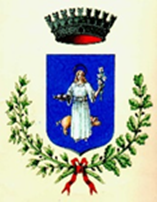 Comune di Sant’Agata di Esaro (Prov. Cosenza)Decreto Prot. N  3207    del I° ottobre 2020IL SINDACOVISTO l'art. 6 del D.Lgs  18 agosto 2000, n. 267;RAVVISATA la necessità di delegare ai consiglieri Comunali  ritenuti in possesso di capacità specifiche attinenti la cura delle materie di seguito indicate e nell'esclusivo interesse dell’Amministrazione Comunale e per come segue:Consigliere LAINO DAVIDE delega a: BILANCIO E ATTIVITA’ PRODUTTIVE;Consigliere SERVIDIO MARIKA delega a: POLITICHE SOCIALI, ASSISTENZIALI E GIOVANILI Consigliere SERVIDIO JOLANDA delega a: CULTURA, SCUOLA, SPORT, TURISMO;Consigliere CASTELLUCCI MARCO delega a: VIABILITA’ E MANUTENZIONE;Consigliere SIRIMARCO LUCIANO delega a : RAPPORTO CON LE CONTRADEDECRETADI CONFERIRE, a far data da oggi e fino ad eventuale emissione di nuovo provvedimento, le seguenti deleghe speciali ai sotto indicati Consiglieri Comunali:Consigliere LAINO DAVIDE delega a: BILANCIO E ATTIVITA’ PRODUTTIVE;Consigliere SERVIDIO MARIKA delega a: POLITICHE SOCIALI, ASSISTENZIALI E GIOVANILI Consigliere SERVIDIO JOLANDA delega a: CULTURA, SCUOLA, SPORT, TURISMO;Consigliere CASTELLUCCI MARCO delega a: VIABILITA’ E MANUTENZIONE;Consigliere SIRIMARCO LUCIANO delega a : RAPPORTO CON LE CONTRADE2) DI FARE SALVA ed impregiudicata la facoltà di riesaminare, modificare e, ove occorre, di revocare, in tutto o in parte, i provvedimenti di delega ai Consiglieri Comunali suddetti e di dispensarli in qualunque momento dagli incarichi;3) DI DARE ATTO che l'esecutività del presente atto è subordinata ad espressa accettazione da parte dei nominati;4) DI ACQUISIRE in calce al presente decreto la prescritta accettazione della delega ricevuta da parte dei Consiglieri sopra indicati;5)  L’attività dei Consiglieri incaricati  sarà caratterizzata unicamente da finalità consultiva e collaborativa con il Sindaco, non potendo comprendere assunzione di atti a rilevanza esterna, come pure adozione di atti di natura gestionale diretta.6) DI DARE ATTO CHE il presente decreto venga comunicato al Consiglio Comunale nella prima seduta valida, e pubblicato all'Albo Pretorio informatico per 15 giorni consecutivi, e inserito nel sito web del Comune nella sezione Amministrazione Trasparente;7) DI DISPORRE la comunicazione per opportuna conoscenza del presente decreto alla Giunta Comunale, ai Responsabili dei Settori, al Segretario Comunale, al Vicesegretario Comunale.									Il SINDACO								        F.to Mario NocitoPer accettazione:Consigliere F.to LAINO DAVIDE    Consigliere F.to SERVIDIO MARIKAConsigliere F.to SERVIDIO JOLANDA    Consigliere F.to CASTELLUCCI MARCOConsigliere F.to SIRIMARCO LUCIANOCONFERIMENTO DI DELEGA A CONSIGLIERE COMUNALECONFERIMENTO DI DELEGA A CONSIGLIERE COMUNALE